附件1：电动车备案流程图1、关注“徐州公安微警务”微信公众号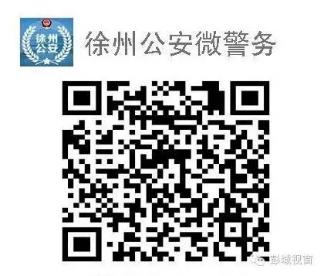 2、点击有下角“微应用”进入“电动自行车登记”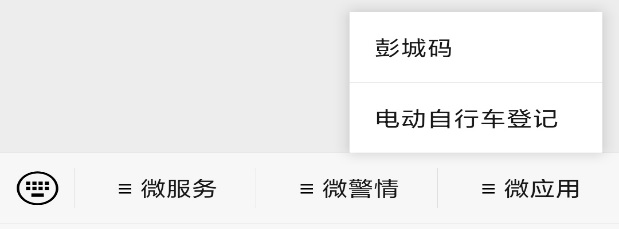 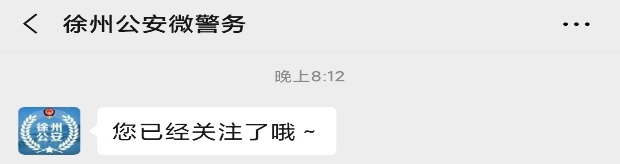 3、点击去备案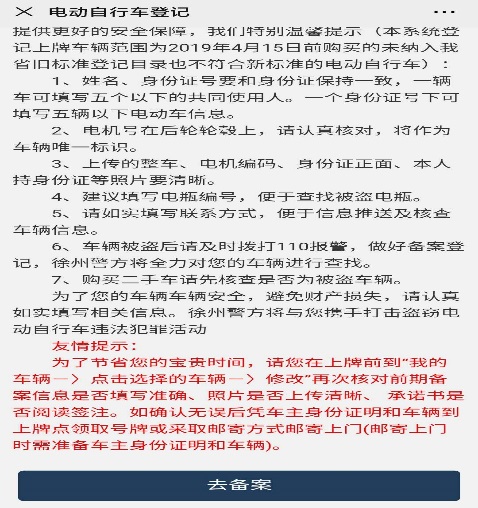 4、点击“我要备案”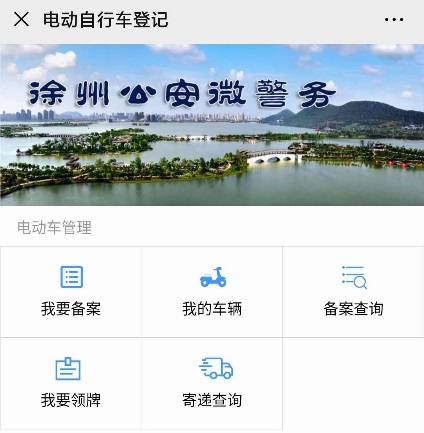 5、按照要求填写信息并提交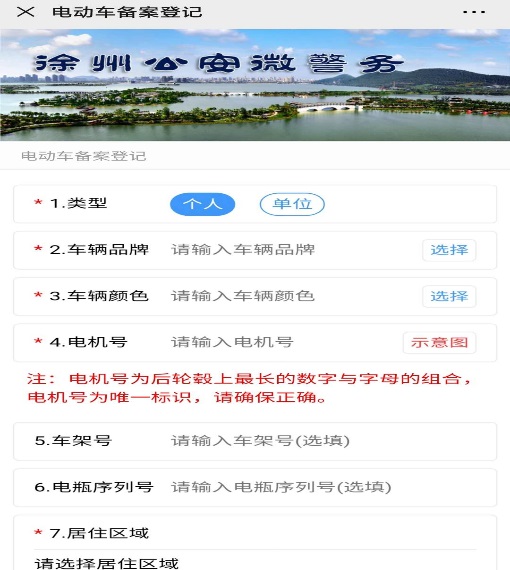 6、填写完信息点击提交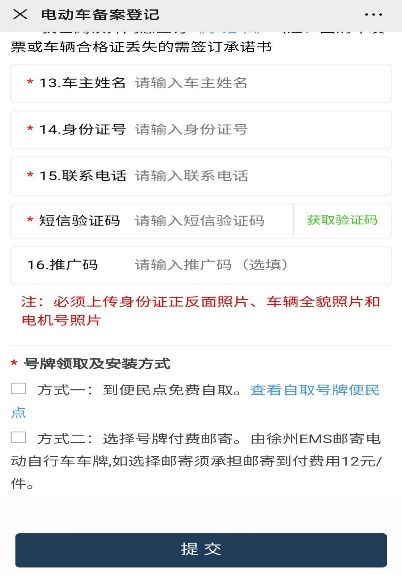 最后提醒您：只能备案自己名下的两轮电动自行车。